LA LETTRE de la FRATERNITE de la PAROLE« La Parole est près de toi ; elle est dans ta bouche et dans ton cœur, pour que tu la mettes en pratique ! Or cette Parole c’est la foi que nous prêchons. » (Dt 30,14 et Rm 10,8)         13 rue Louis Laparra                                    email : fraterniteparole@gmail.com     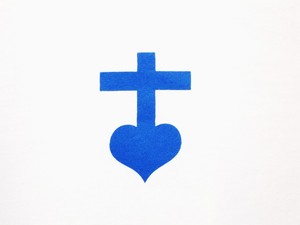       13110 PORT de BOUC                               Tél : 04.42.06.29.79            F R A N C E                                      site : parolefraternite.frN° 94                                                                                                 1er septembre 2019		       Chers frères, sœurs, amis de la Fraternité de la Parole,	 La période d’été se termine mais la Parole de Dieu demeure à jamais. Chacun reprend ses activités habituelles après ce temps de congé. Les enfants rentrent à l’école demain, lundi 2 septembre. Les étudiants rentreront un peu plus tard… Le Christ est là, accompagnant chacun de nous. Il est toujours avec nous, toujours auprès de nous, toujours auprès de chacun. A nous de nous tourner vers Lui, de Lui faire la place dans notre cœur. Souvent nous l’oublions, nous ne pensons pas ou plus à Lui. Alors Il attend avec une patience infinie que nous revenions à Lui. Parfois Il attend des années…	Et puis le Christ nous a donné Sa Parole, sa Parole d’Amour, Sa Parole de Vérité. Sa Parole c’est Lui aussi. Il est la Parole Vivante. Sa Parole est encore contenue dans les Saintes Ecritures. Sa Parole me parle dans le silence du cœur…	Au désert quand Jésus est tenté par le diable, tout se jour autour de la Parole de Dieu. A trois reprises Satan vient auprès de Jésus et cherche à le tenter en lui citant les Ecritures. Et à trois reprises Jésus repousse Satan et rejette sa tentation en citant à son tour les Ecritures.	« Jésus fut alors conduit par l’Esprit au désert pour y être tenté par le diable. Il resta quarante jours et quarante nuits sans manger, après quoi il eut faim. Le tentateur s’approche donc et lui dit : « Si tu es Fils de Dieu, dis à ces pierres qu’elles deviennent des pains. » Mais Jésus lui répond : « Il est écrit : l’homme ne vit pas seulement de pain, mais de toute parole qui sort de la bouche de Dieu. »	Alors le diable l’emmène à la Ville Sainte et le dépose au sommet du Temple. Et il lui dit : « Si tu es Fils de Dieu, jette-toi en bas, car il est écrit : Il a donné pour toi un ordre à ses anges ; de leurs mains ils te tiendront, de peur que ton pied ne heurte les pierres. Mais Jésus lui répond : « Il est écrit aussi : Tu ne mettras pas à l’épreuve le Seigneur ton Dieu. »	Une fois encore le diable l’emmène à une très haute montagne et lui montre tous les royaumes du monde, avec leur gloire.  Et il lui dit : « Je te donnerai tout cela si tu tombes à mes pieds pour m’adorer. »  Mais Jésus lui dit : « Retire-toi, Satan ; car il est écrit : Tu adoreras le Seigneur ton Dieu, c’est lui seul que tu serviras. » » (Mt 4, 1-10)	Jésus nous invite chaque jour à nous nourrir des nourritures terrestres mais il voudrait aussi que chaque jour nous nous nourrissions de Sa Parole, la Parole de Dieu. Et la connaissance de cette Parole de Dieu peut chaque jour nous aider à repousser les tentations du démon. Il est impossible pour le diable de piéger Jésus en utilisant la Parole de Dieu puisque Jésus, en tant que Dieu, est l’auteur de cette Parole. Essayons nous aussi, en connaissant cette Parole, de ne pas nous laisser piéger par le diable.									                     P. Thierry-FrançoisProchaine rencontre : dimanche 13 octobre 2019